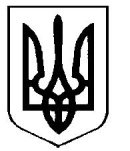 УкраїнаВерховинська селищна рада Верховинського районуІвано-Франківської областісьомого демократичного скликаннятридцять перша  сесіяРІШЕННЯ       від 12.02.2020 року          			                                                  с-ще Верховина       №251-31/2020Про внесення змін до рішення тридцятої сесії сьомого демократичного скликаннявід 04.12.2019 р. №236-30/2019«Про Правила розміщення зовнішньої реклами»	Керуючись Законами України «Про місцеве самоврядування в Україні», «Про рекламу», «Про захист економічної конкуренції»,  «Про засади державної регуляторної політики у сфері господарської діяльності», відповідно до Типових Правил розміщення зовнішньої реклами, затверджених постановою Кабінету Міністрів України від 29 грудня 2003 р. № 2067, сесія селищної ради   ВИРІШИЛА 1. Внести зміни до рішення тридцятої сесії сьомого демократичного скликання  від 04.12.2019 р. №236-30/2019 «Про Правила розміщення зовнішньої реклами», а саме:1.1.  Внести зміни до п. 2 Порядку визначення розміру плати за право тимчасового використання місць для розташування засобів зовнішньої реклами, які перебувають у комунальній власності Верховинської селищної ради (додаток 2).1.2. Вважати таким, що втратив чинність п.5 та п. 6 даного Порядку.1.3. викласти п.5. даного Порядку в такій редакції:п.5 Розмір орендної плати за тимчасове користування місцем розміщення зовнішньої реклами встановлюється в залежності від площі рекламного засобу.п.6 Місячна орендна плата встановлюється за базовими тарифами: БАЗОВІ ТАРИФИ* В разі зміни неоподатковуваного мінімуму доходів громадян розмір базового тарифу змінюється.5. Базові тарифи за право тимчасового використання місць для розташування засобів зовнішньої реклами  вступають в дію з 01.01.2020 року.6. Контроль за виконанням рішення покласти на постійну комісію селищної ради з питань будівництва, архітектури, благоустрою, житлово-комунального та дорожнього господарства.Селищний голова                                                      Василь МицканюкСекретар ради                                                            Петро Антіпов№п/пВид рекламного засобуОдиниця виміру рекламної площіКількість неоподаткованих мінімумів *Базова плата за місяць,грн1.Щит односторонній (спеціальна наземна конструкція типу білборд), що стоїть окремо (понад 15 кв.м)за 1 кв. м площі поверхні рекламного засобу0,610,202.Щит двохсторонній (спеціальна наземна конструкція типу білборд), що стоїть окремо (понад 15 кв.м)за 1 кв. м площі поверхні рекламного засобу1,017,003.Стаціонарна конструкція типу «сіті-лайт», лайтпостер, що стоїть окремо чи є складовою частиною зупинки, павільйону чи кіоскуза 1 кв. м площі поверхні рекламного засобу1,525,54.Щит, банер, панно, напис, кронштейн, рекламна вивіска на фасаді будинків (будівель), на тимчасовій споруді, на опорах, стовпах, парканах, кіоску.Конструкція на даху будинку (будівлі), споруди.Кронштейн на стіні будівлі, на стовпі, на кіоскуза 1 кв. м площі поверхні рекламного засобу1,5 (односторонні)2,0  (двосторонні)25,50 34,00